Publicado en Madrid el 17/06/2024 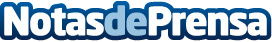 David Tajuelo se incorpora a Cambium Networks como nuevo Regional Sales Manager para IberiaDavid Tajuelo impulsará la expansión de Cambium Networks y su liderazgo en el mercado, especialmente en el sector Enterprise, reforzando su fuerte presencia en el área de operadores e ISPsDatos de contacto:María GuijarroGPS Imagen y Comunicación, S.L.622836702Nota de prensa publicada en: https://www.notasdeprensa.es/david-tajuelo-se-incorpora-a-cambium-networks Categorias: Nacional Comunicación Madrid Nombramientos Software Recursos humanos Actualidad Empresarial http://www.notasdeprensa.es